BALAYER LES IDEES RECUES SUR L’EMPLOI ET LE TRAVAIL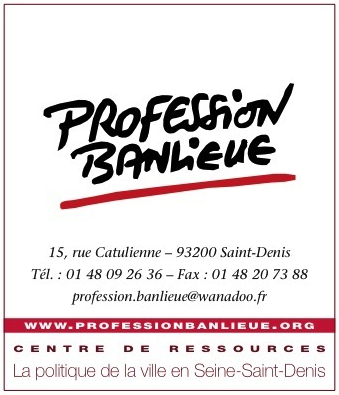 CONSTRUIRE UNE METHODOLOGIE D ‘ANALYSE ET D’ACTIONGroupe de travail 25 avril, 30 mai, 27 juin et 4 juillet (à confirmer) 2017 à Profession Banlieue « Il n’y a plus d’emplois » répète-t-on en boucle, alors que les chiffres démontrent qu’historiquement, jamais en France leur nombre n’a été aussi élevé (26 millions aujourd’hui contre 19 en 1962). Un thème récemment relancé par le débat des présidentielles de 2017 sur la disparition des emplois liés à la robotisation, déjà promise par le rapport NORA-MINC sur « L’informatisation de la société » il y a 40 ans qui prédisait une baisse dans les 10- 15 ans à venir de 30 % des emplois dans les services. «  Il n’y a plus de travail » dit-on également, confondant dans une même analyse les deux notions d’emploi et detravail qui sont étroitement liées, mais dont les champs ne se recoupent que partiellement et qui ont chacune leurs spécificités. Il faudra attendre les années 1990 pour que des chercheurs commencent à se pencher sur le rôle du travail dans la société, entraînant de vives polémiques entre les différentes conceptions sans pour autant dissiper les confusions.« Il y a trop de chômeurs » constate-t-on encore et chaque mois, on guette les chiffres dans l’espoir d’une inversion de la courbe du chômage s’inverse. Pourtant, on sait que les statistiques sont partielles et qu’il y a bien plus que 3 millions de chômeurs. Comment dépasser cette obsession des chiffres et analyser des éléments plus qualitatifs pour formuler et mettre en œuvre des propositions plus cohérentes ?Car les idées reçues sur ces sujets ont la vie dure. Afin de quitter confusions, visions réductrices et pessimistes, il nous faut réfléchir ensemble à des clarifications entre les différents champs –emploi – travail – chômage –, aux interactions entre ceux-ci et voir sur quels leviers agir avec succès pour sortir des impasses. Aussi, nous vous proposons une démarche préalable de « remise des pendules à l’heure » en 4 séquences pédagogiques.Ces quatre séances de travail seront animées par Jacqueline Lorthiois, urbaniste socio-économiste.1/Mardi 25 avril 14h00 – 17h00Généralités - Clarification  L’emploi et le travail. Tout le monde dit que« C’est l’entreprise qui créé l’emploi ». En réalité, il s’agit d’un couple, car c’est l’employeur qui emploie, mais c’est le travailleur qui travaille. Comme toute création humaine, cela se fait à deux. Les relations de ce couple sont complexes, contradictoires, parfois infernales.Il y a bien d’autres confusions qui seront abordées et d’idées fausses, comme les différences entre stocks et flux, produits et fonctions, plein emploi, chômage des jeunes… 2/Mardi 30 mai 14h00 – 17h00L’analyse d’études de cas qui permettent de passer d’une vision simpliste à une vision complexe Certains exemples seront choisis pour illustrer différentes situations possibles (de territoires, de type d’activités, de catégories de populations). D’autres cas pourront être apportés par les participants. Le but étant de parvenir à des diagnostics précis, adaptés à chaque cas, qui permettent de fournir des outils de compréhension et d’analyse pour l’action.Exemples de territoires :- site dissocié (faible correspondance entre l’emploi et la main d’œuvre)- site déficitaire (pénurie d’emplois par rapport à la main-d’œuvre)- site excédentaire (sur-représentation d’emplois, mais fort taux de chômage)3/Mardi 27 juin 14h00 – 17h00Orientation /Formation / Qualification Une séance entière sera consacrée à ce champ, parent pauvre des stratégies de développement économique des territoires, qui se contentent généralement de répondre à la demande exprimée et font l’impasse sur une réflexion prospective.Il s’agira d’analyserles pyramides de formation et de qualification, l’offre et la demande de main-d’œuvre, les métiers et parcours professionnels…4/Mardi 4 juillet 14h00 – 17h00 date à confirmerRéflexion sur des stratégies pour l’action Cette dernière séance permettra de consolider les stratégies des professionnels qui travaillent au développement social et économique des territoires les plus en difficulté.- Les niveaux d’échelles géographiques = îlot / quartier / ville / intercommunalités / bassins- 7 moyens de développer l’emploi- Méthode des 9 marches sur les parcours d’insertionBULLETIN D’INSCRIPTION À RETOURNER À PROFESSION BANLIEUE AVANT LE 19 AVRIL 2017 Nom, prénom         Fonction                  Organisme              Adresse                   	Code postal            	Ville      Téléphone              		Email       